	             WINDERMERE ELEMENTARY SCHOOL 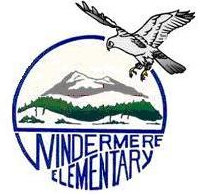 School Supply List 2023 - 2024Grade 5QTYITEM140 gr. UHU glue sticks19x12 Side coiled hard cover Scrap/Sketch (80 sheets)28.5x11 coil exercise books (100 pages)16.5” soft grip scissors130cm wood ruler12Staedler high quality HB pencils1Selectum high quality large eraser1Crayola broad tip markers (8 pk)1Crayola oil pastels (16 pk)21” 3-ring binder1Lined refill paper (150 sheets)1Staedler two hole pencil sharpener1Sharpie marker, fine (black)1Sharpie marker, ultra fine (black)1Box of kleenex3Large ziplock bags3Expo fine tip dry erase pens112 disc watercolour paint set1Penstyle highlighter1Indoor running shoes1Waterbottle1Pencil pouch (3 hole punched)1Quad (graph) paper refill (50 sheets)1Computer headphones – labelled and in a ziplock bag(Please no earbuds, Bluetooth or wireless)1Agenda (available from the school for $8)You may choose to purchase your own supplies or purchase the supply package from the school at a cost of $50 (including the agenda)